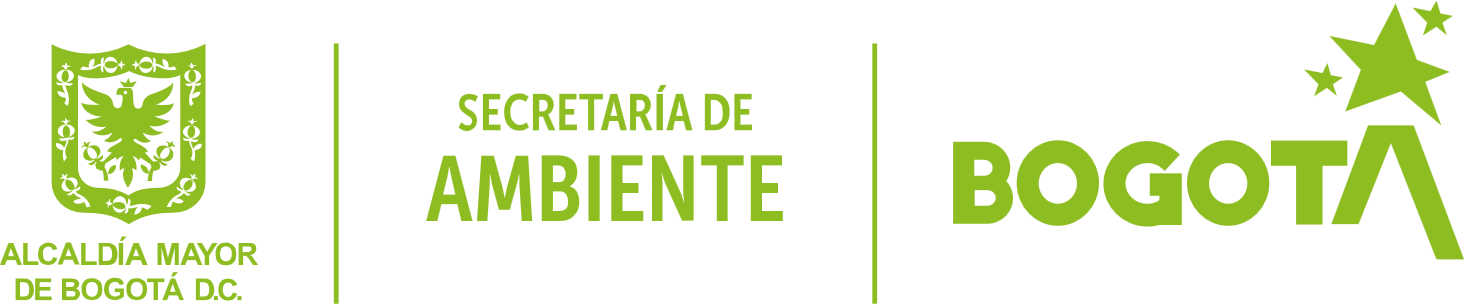 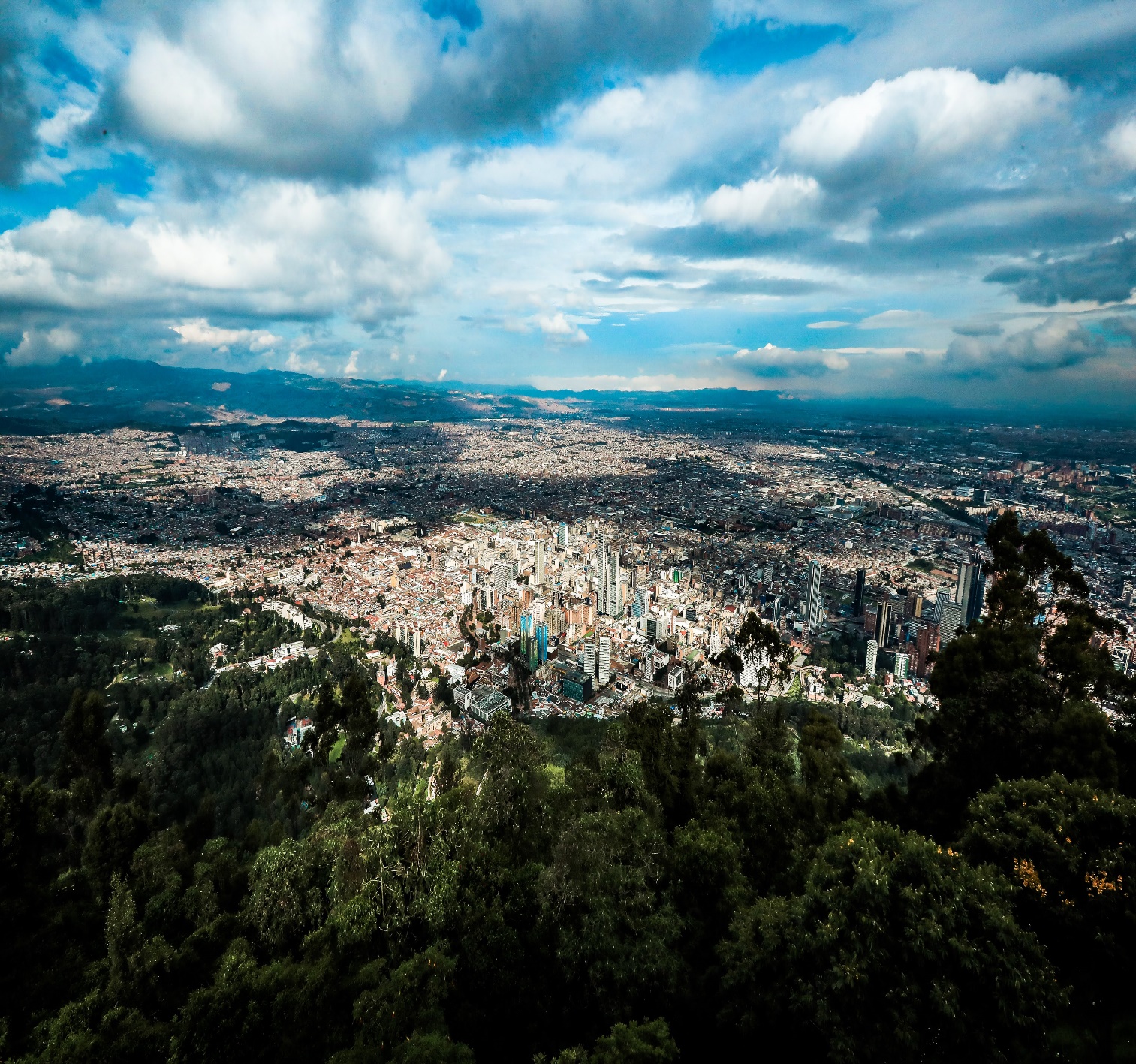 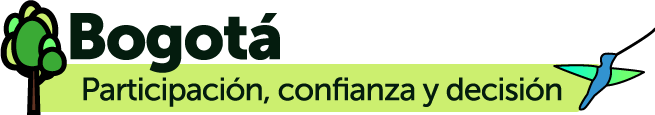 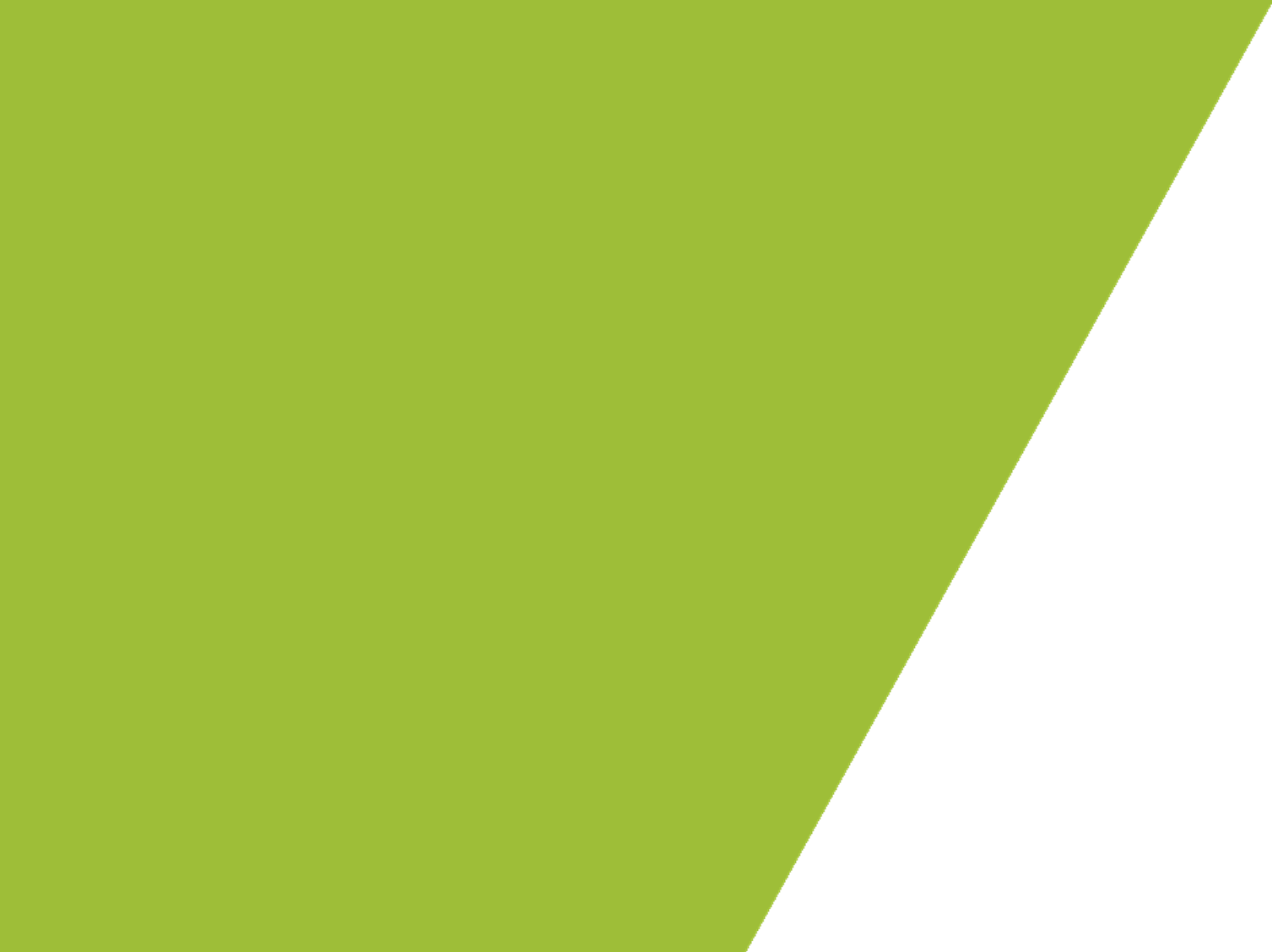 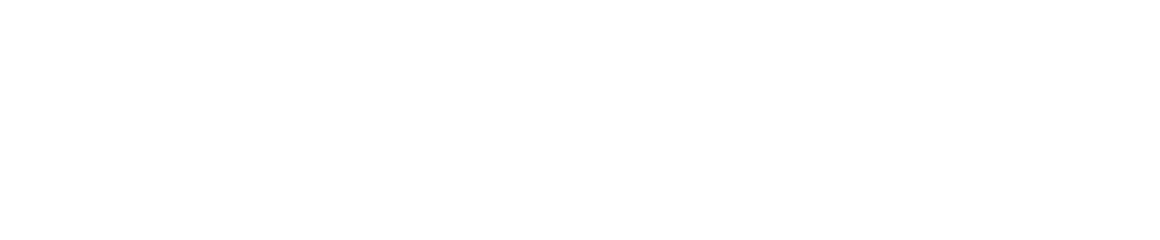 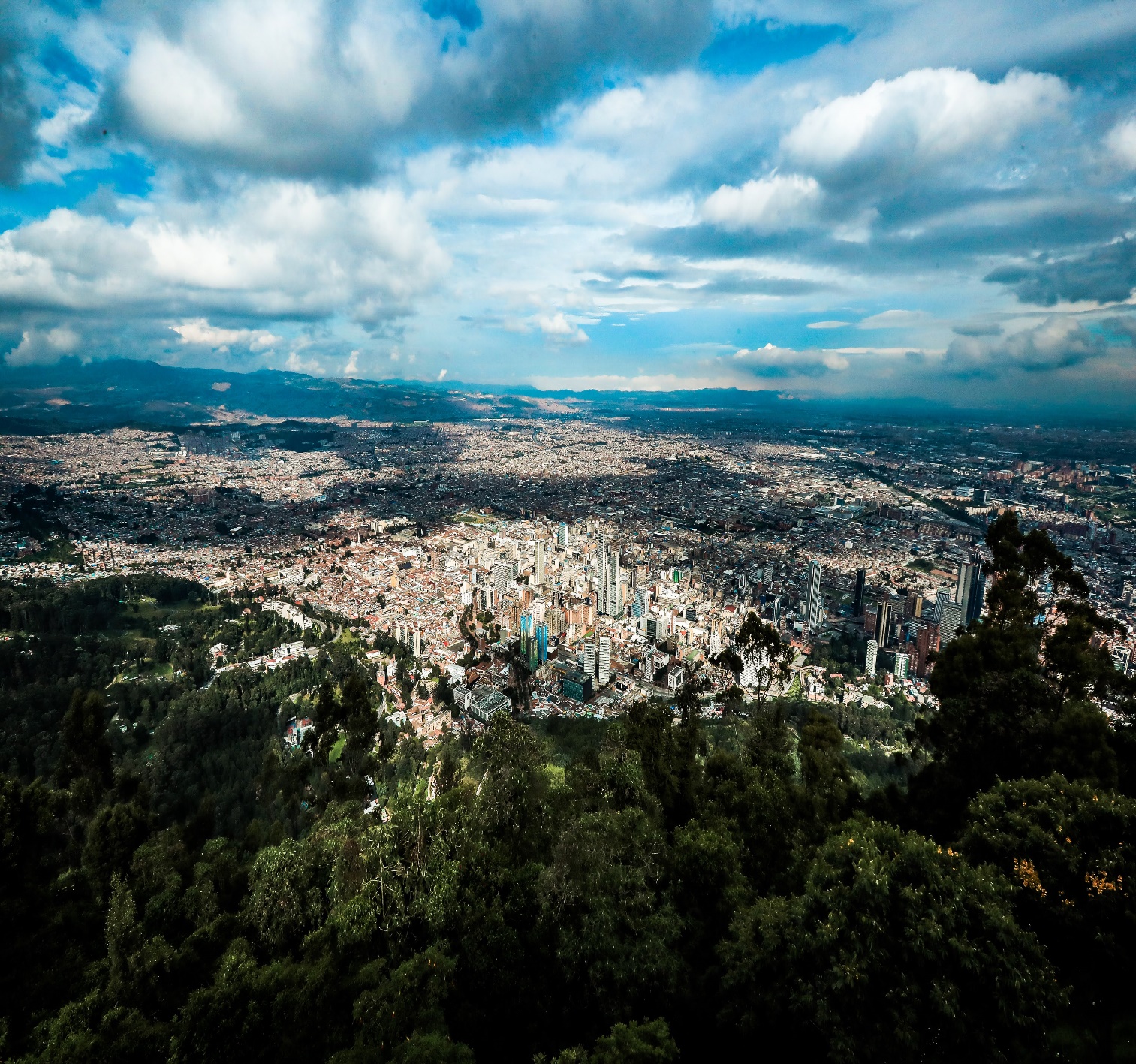 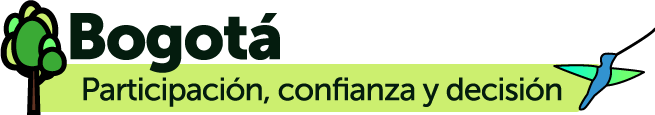 Tabla de contenidoIntroducción 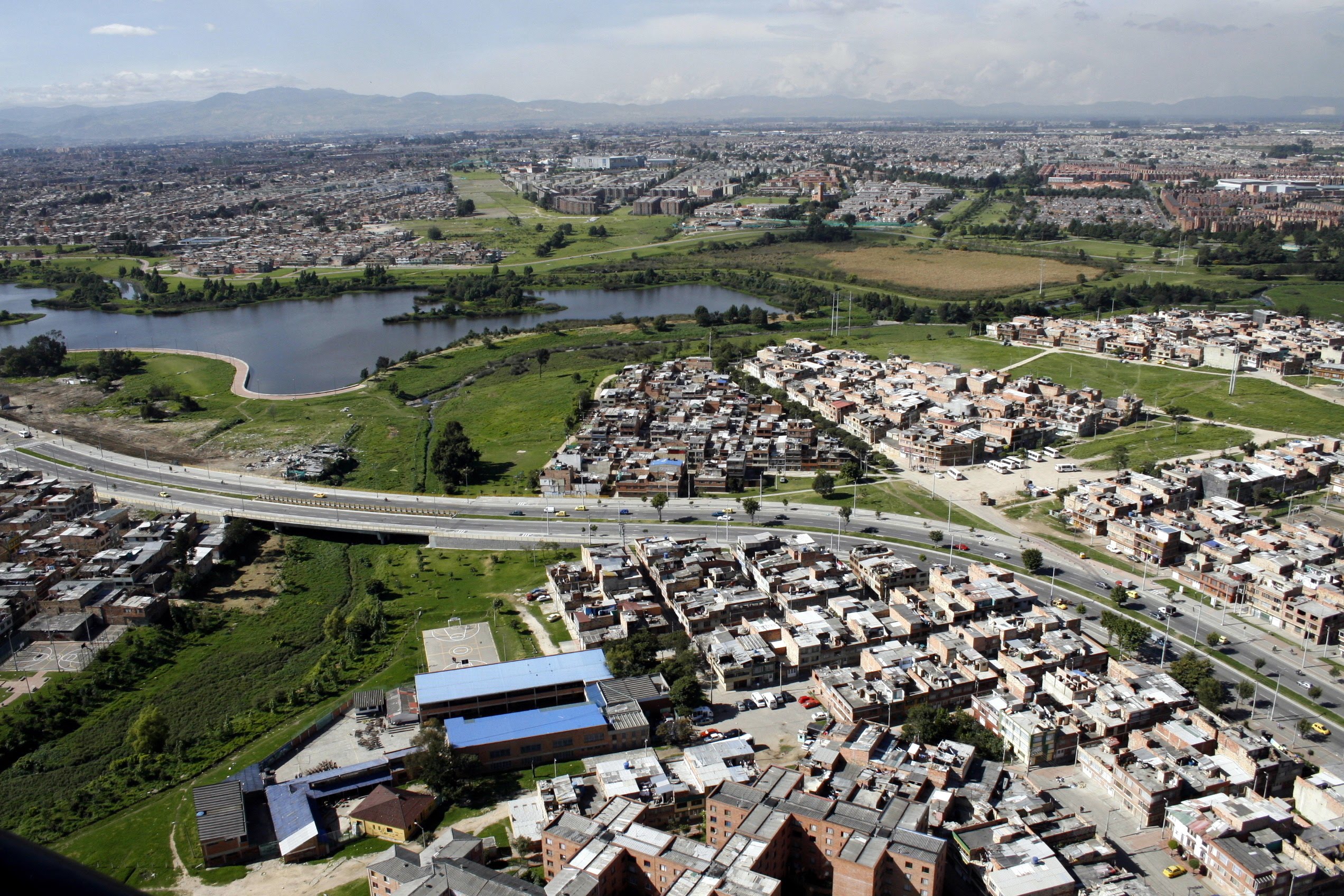 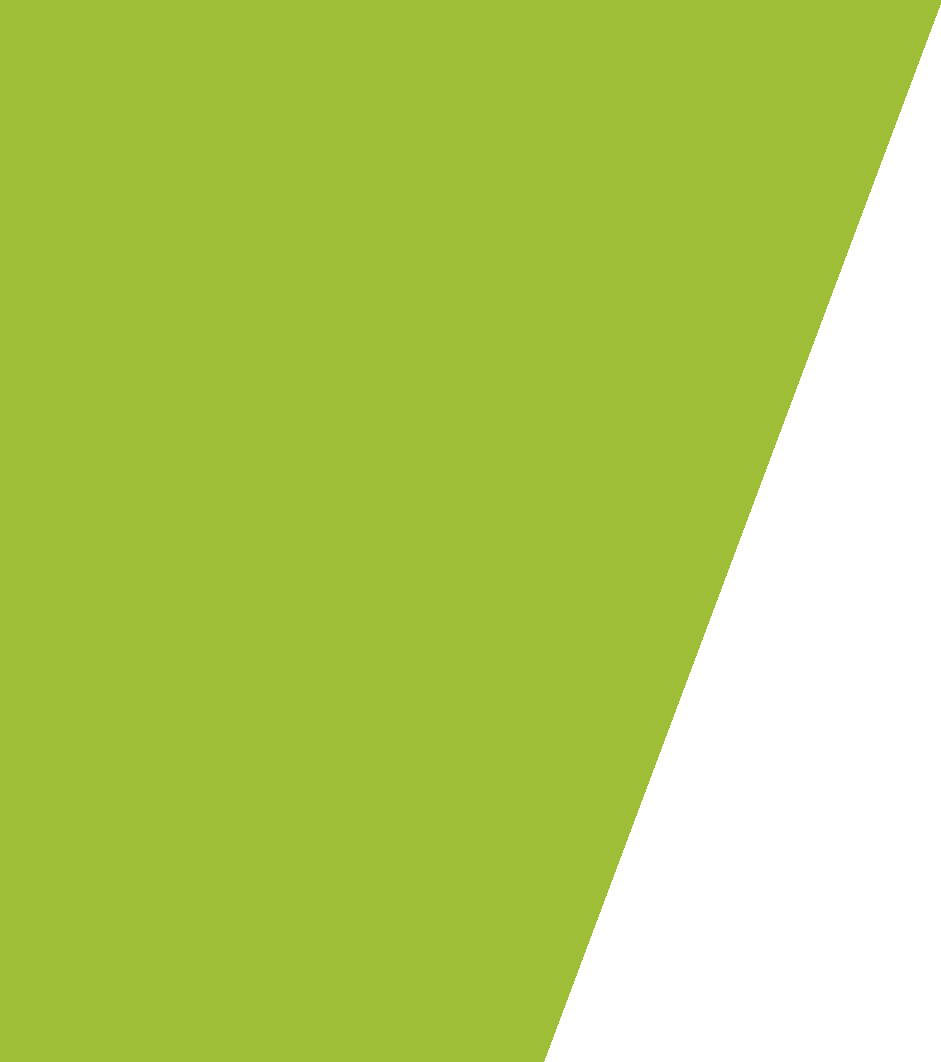 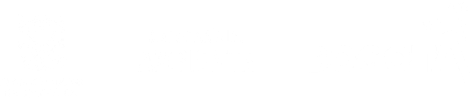 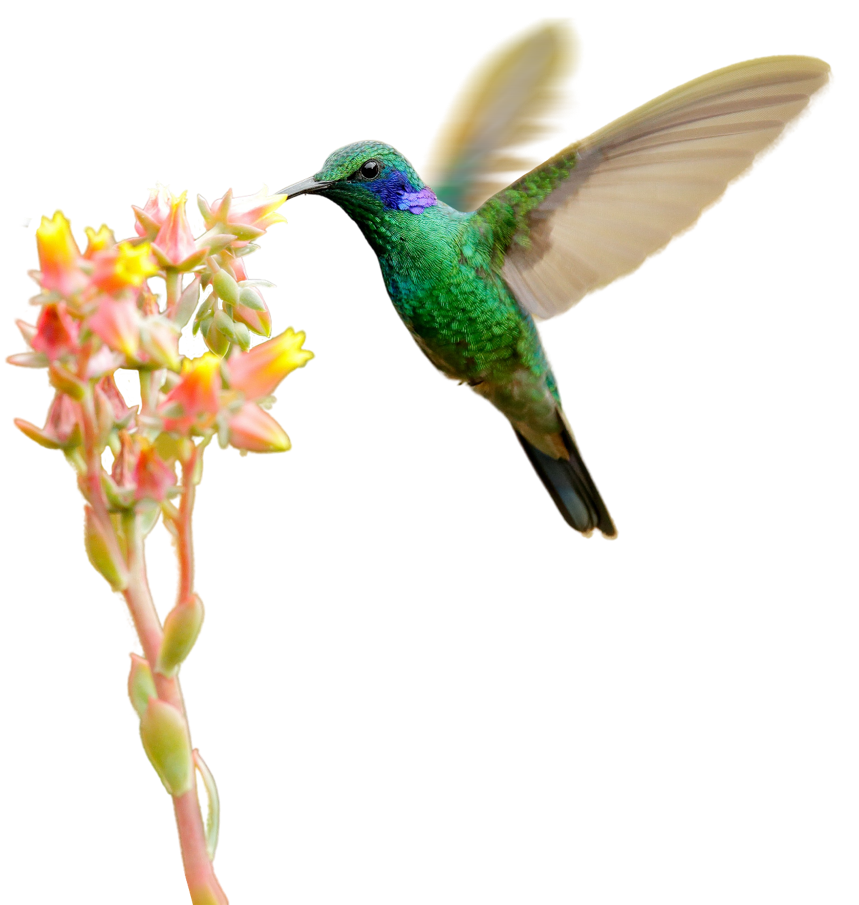 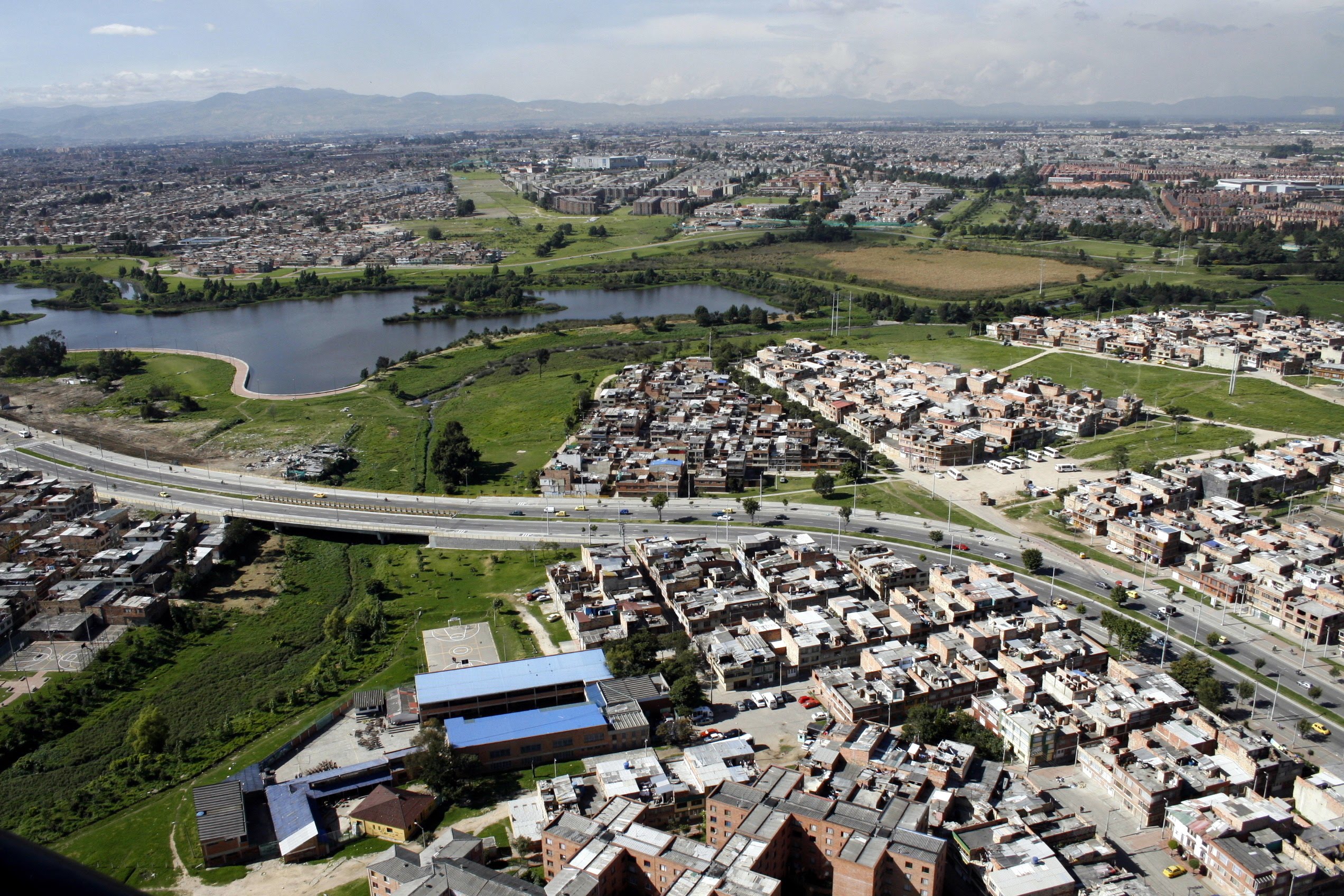 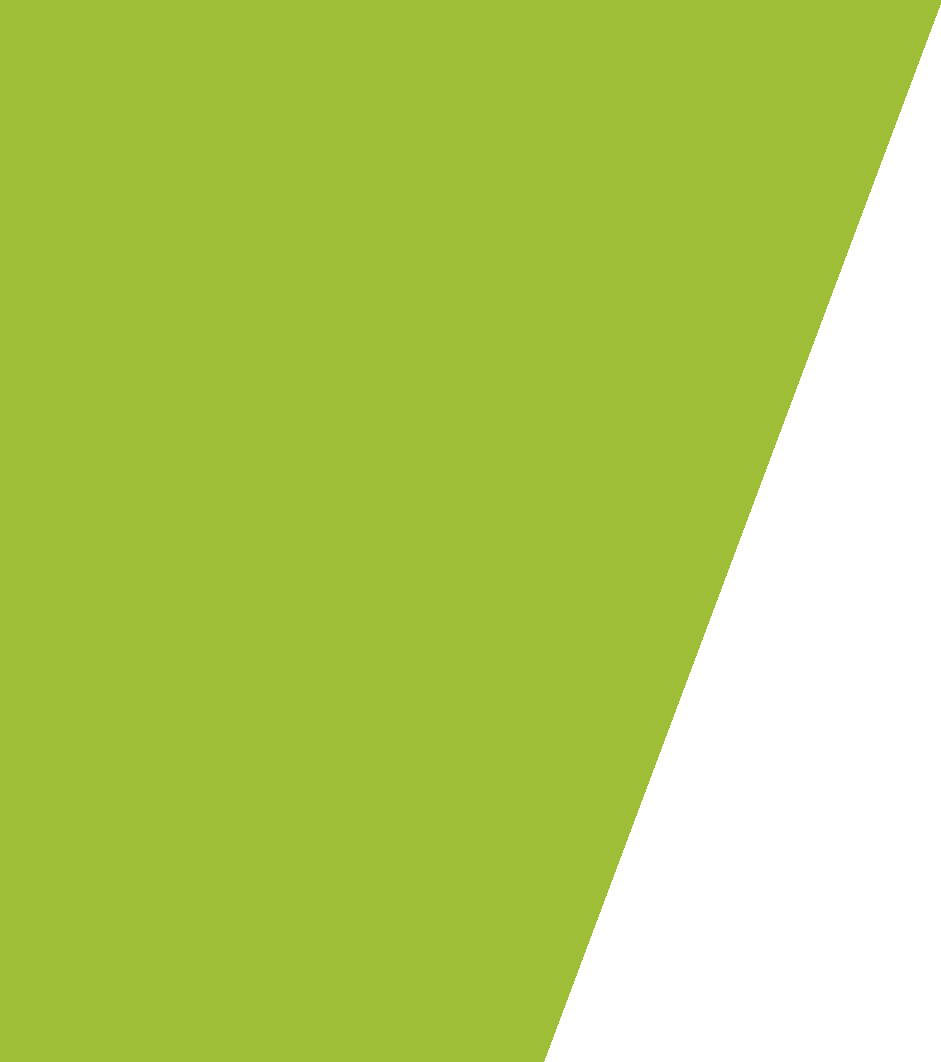 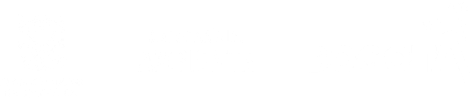 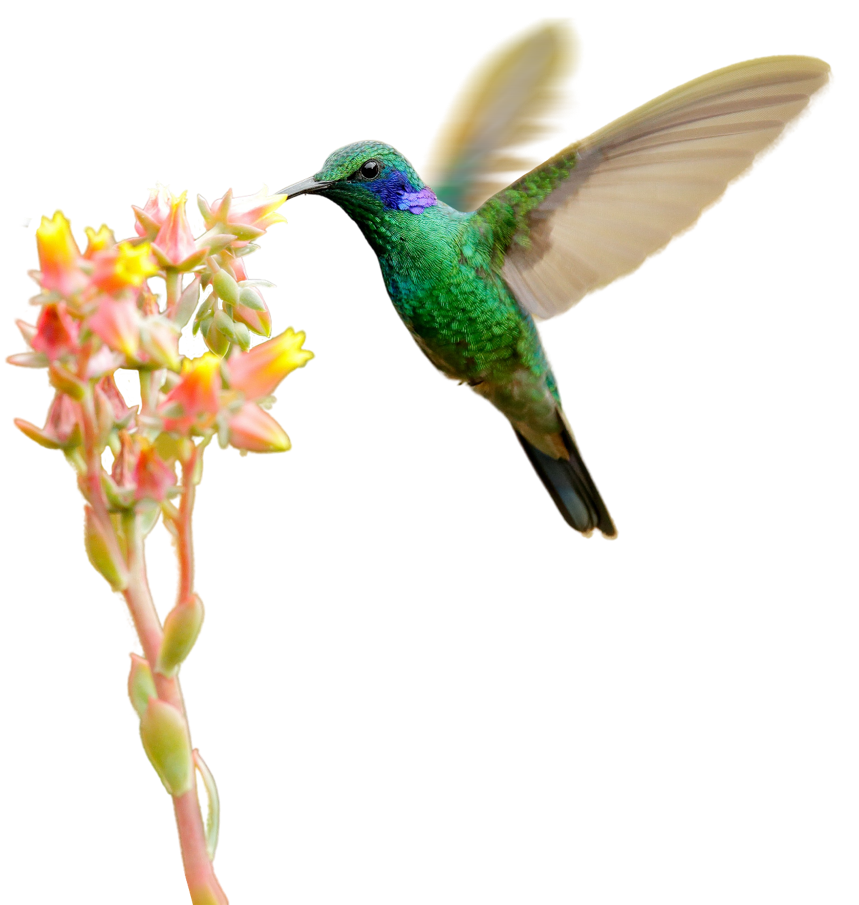 El desempeño de la Secretaría Distrital de Ambiente se mide en términos de resultados expresados en índices de gestión, medida gerencial que permite evaluar la gestión de la entidad frente a sus metas, objetivos y responsabilidades.Como objetivo de los indicadores de gestión se establece la visualización del cumplimiento de los proyectos o metas propuestas con el fin de tener las bases necesarias para la toma de decisiones y permiten tener un control adecuado sobre una situación presentada, de ahí su importancia al hacer posible el actuar con base en las tendencias positivas o negativas observadas en su desempeño global.A través del presente informe, se dan a conocer los resultados alcanzados en los indicadores que constituyen la gestión institucional de la SDA para el periodo de marzo de 2022.Se presenta la medición y evaluación cuantitativa de los indicadores conforme la programación realizada por las dependencias de la Secretaría, en el marco del Plan de Desarrollo vigente.Así mismo, se presentan los resultados obtenidos de los indicadores de gestión asociados al cumplimiento de metas Plan de Desarrollo y de los que responden a la Plataforma Estratégica de la Entidad.  MetodologíaEvidenciar los avances en la gestión de los proyectos, metas y en general de las actividades propias de la SDA permite, de manera oportuna, establecer y analizar las causas que interfieren en el cumplimiento de estas y a la vez adelantar las acciones de mejora que faciliten el logro de los objetivos propuestos. En este sentido, la evaluación de la gestión se adelanta mediante el monitoreo de las metas y actividades programadas y de la medición de sus indicadores mes a mes conforme la programación establecida al inicio de cada vigencia. El análisis de la información, reportada por las áreas responsables de su ejecución, permite determinar tanto el porcentaje de avance mensual, como el cumplimiento acumulado al mes de reporte y en la vigencia.                                                                                                                                                                                                                                                                                                                                                                                                                                                                                                                                                                                                                                                                                                                                                                                                                                                                                                                                                                                                                                                                                                                                                                                                                                                                                                                                                                                                                                                                                                                                                                                                                                                                                                                                                                                                                                                                                                                                                                                                                                                                                                                                                                                                                                                                                                                                      La evaluación de la gestión de la entidad se realiza en el marco de la estructura por procesos establecida en el plan estratégico de la entidad en la que se identifican claramente los procesos Estratégico, Misional, de Apoyo y de Evaluación y control, a los cuales se les otorgó un peso ponderado, cuya medición aporta al cumplimiento de los objetivos institucionales, dependiendo la incidencia de cada uno en el logro de estos.Para interpretar la calificación de los indicadores se tienen en cuenta los siguientes intervalosEVALUACIÓN DE LOS INDICADORES DE GESTIÓN POR PROCESOEn el mapa de proceso de la entidad, todas las actividades de gestión son enmarcadas en cuatro (4) macroprocesos relacionados a continuación:MisionalEstratégicoApoyoControl y EvaluaciónMapa de Procesos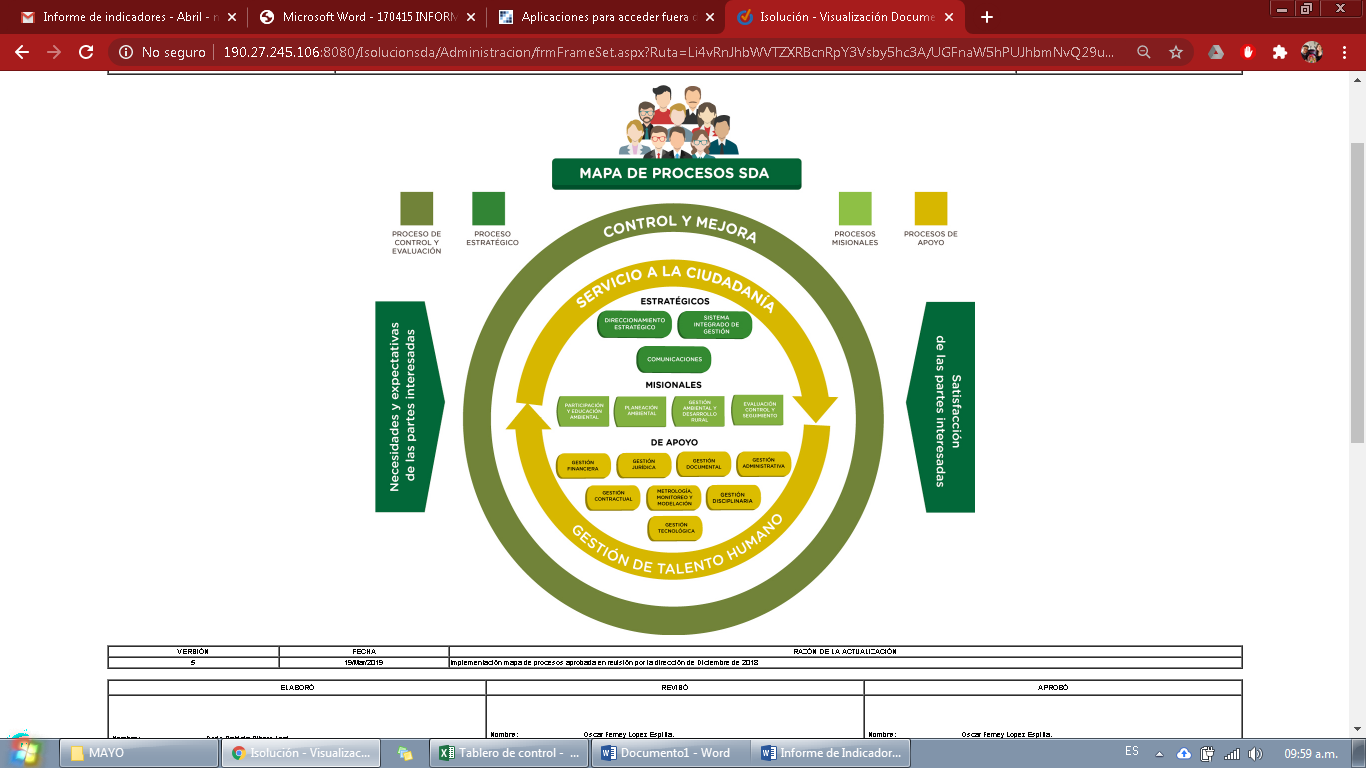 MEDICIÓN DE INDICADORES Como se define en el objetivo del procedimiento  Formulación, medición y evaluación de indicadores de gestión, establecer lineamientos y mecanismos para la definición, medición y evaluación de indicadores y sus resultados en la Secretaría Distrital de Ambiente con el fin de contribuir con el seguimiento de la gestión institucional, convirtiéndola en una herramienta que suministre información objetiva, oportuna y veraz que sirva como elemento de monitoreo y mejoramiento continuo que oriente en la toma de decisiones, se presenta a continuación el resultado  de las actividades programadas para el periodo de enero y sus respectivos resultados, con este panorama presentado se pretende orientar a los responsables de cada indicador enfocar su gestión de las actividades definidas en un proceso de mejora continua. 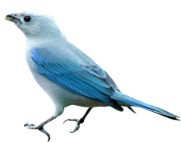 Indicadores con 100% de cumplimientoPara el mes de marzo se evaluaron 64 indicadores, de los cuales se puede evidenciar que 43 cumplieron con el 100% de las actividades programadas; en el cuadro relacionado a continuación, se presenta la información de los indicadores especificando proceso, área y su correspondiente descripción.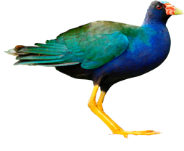 Indicadores con cumplimiento del 80% al 99%.Para el periodo evaluado se presentan 8 indicadores que estuvieron dentro del rango de cumplimiento al nivel favorable por debajo del 100%.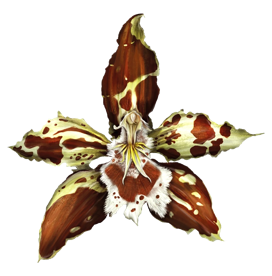 Indicadores con cumplimiento superior al 100% En la evaluación de los indicadores se evidenciaron 13 indicadores que presentaron cumplimiento superior al 100%, atribuidos a la ejecución de actividades adicionales que se realizaron de manera oportuna, permitiendo superar la meta programada.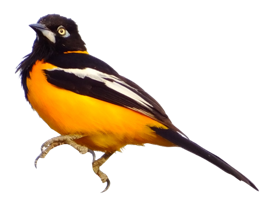 CONCLUSIONES Y RECOMENDACIONES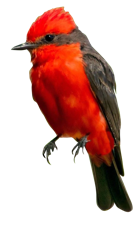 El cargue oportuno de la información de los indicadores dentro de los tiempos establecidos, permite garantizar la generación de las diferentes fuentes de información necesarias para el seguimiento de las actividades y la toma de decisiones en pro de la mejora continua.Las reprogramaciones de indicadores que sean requeridas deben efectuarse para los periodos que no se han reportado, con el fin de garantizar la oportunidad de la información y trazabilidad de esta.Se recomienda cumplir con los tiempos establecidos para el reporte de los avances con el fin de identificar de manera oportuna el comportamiento del cumplimiento de las actividades programadas y de esta manera utilizar este insumo para la efectiva toma de decisiones.Durante el periodo se presentaron reportes extemporáneos de indicadores por parte de algunas dependencias ocasionados por factores externos, por lo que se recomienda revisar los indicadores que presentan esta novedad, con el fin de ajustar la periodicidad del reporte.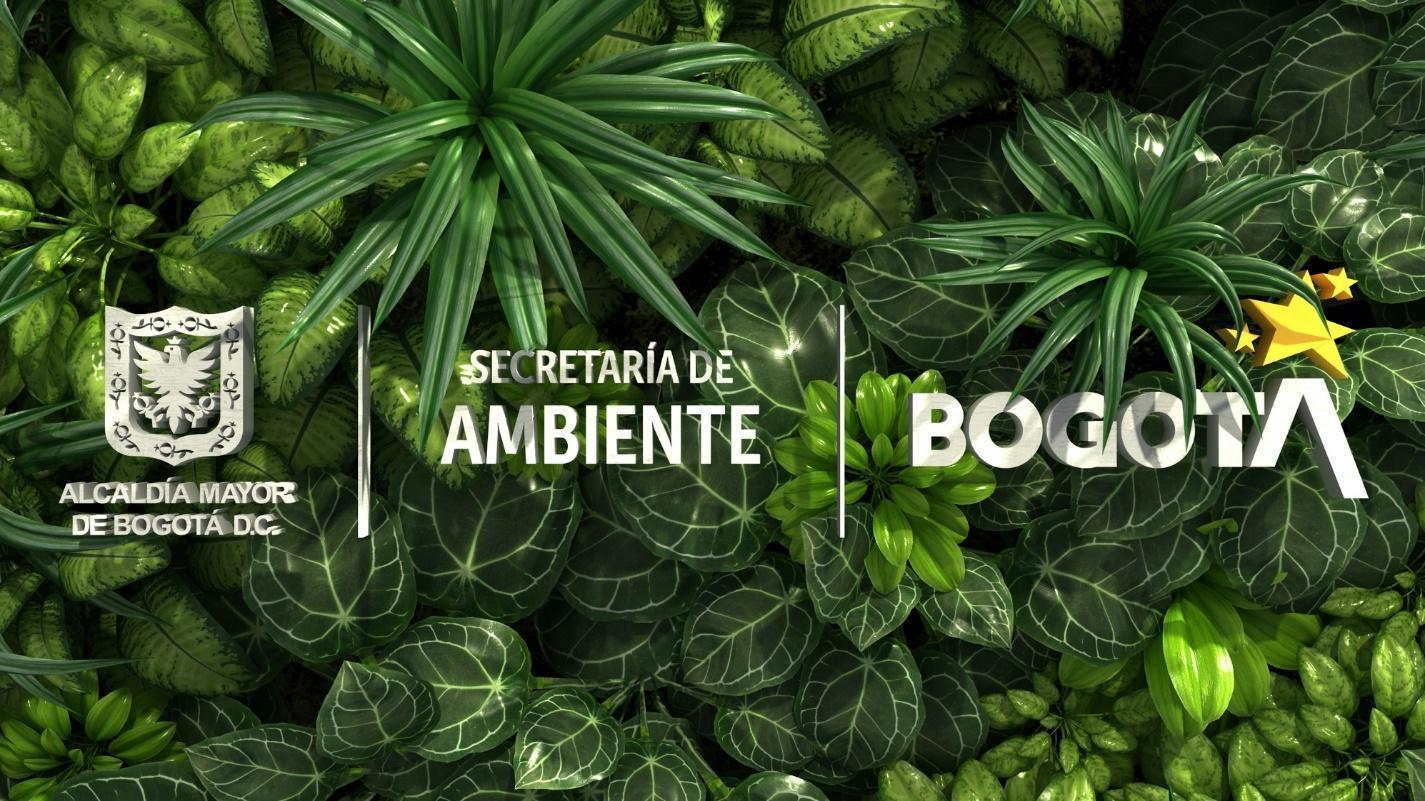 PROCESOÁREAINDICADOR% DE AVANCE MENSUALGestión Ambiental y Desarrollo RuralDirección de Gestión AmbientalEstudios y/o trámites realizados para la adquisición de predios en zonas de interés ambiental del Distrito Capital100Gestión Ambiental y Desarrollo RuralDirección de Gestión AmbientalAcciones ejecutadas por la SDA en el Distrito Capital, en el marco de la gestión del riesgo por incendios forestales o de la cobertura vegetal.100Gestión Ambiental y Desarrollo RuralDirección de Gestión AmbientalEmergencias activadas al interior de la Secretaría Distrital de Ambiente, para su respuesta.100Gestión Ambiental y Desarrollo RuralDirección de Gestión AmbientalAvance en el cumplimiento del Plan de Manejo del área de ocupación público-prioritaria de la franja de adecuación de Cerros Orientales100Dirección Legal AmbientalGestión JurídicaInspección, Vigilancia y Control a organizaciones sin ánimo de lucro de carácter ambiental-2022	100Dirección Legal AmbientalGestión Jurídica% de procesos Judiciales y extrajudiciales atendidos, en los que la Entidad es parte o interviniente como Autoridad Ambiental-2022100Dirección Legal AmbientalGestión Jurídica% de cumplimiento de sesiones exigidas en el Comité de Conciliación-2022100Dirección de Gestión CorporativaGestión Talento HumanoSeveridad de Accidentalidad 2022100Dirección de Gestión CorporativaGestión Talento HumanoFrecuencia de Accidentalidad 2022100Dirección de Gestión CorporativaGestión Talento HumanoIncidencia de la enfermedad laboral 2022100Dirección de Gestión CorporativaGestión Talento HumanoAusentismo SDA 2022100Dirección de Gestión CorporativaGestión Talento HumanoSeguimiento al Soporte Automotor de la Entidad Priorizado100GESTIÓN TECNOLÓGICADirección de Planeación y Sistemas de Información AmbientalEficacia en la atención de requerimientos e incidentes atención de TI por mesa de servicios,100GESTIÓN TECNOLÓGICADirección de Planeación y Sistemas de Información AmbientalInformes de seguimiento realizados -100GESTIÓN TECNOLÓGICADirección de Planeación y Sistemas de Información AmbientalDisponibilidad de los sistemas de información -100GESTIÓN TECNOLÓGICADirección de Planeación y Sistemas de Información AmbientalInformes presentados100GESTIÓN TECNOLÓGICADirección de Planeación y Sistemas de Información AmbientalSistemas de información diseñados, actualizados o en funcionamiento 100GESTIÓN TECNOLÓGICADirección de Planeación y Sistemas de Información AmbientalSistemas De Información Actualizados100GESTIÓN TECNOLÓGICADirección de Planeación y Sistemas de Información AmbientalDocumentos para la planeación estratégica en TI .100GESTIÓN TECNOLÓGICADirección de Planeación y Sistemas de Información AmbientalÍndice de capacidad en la prestación de servicios de tecnología100GESTIÓN TECNOLÓGICADirección de Planeación y Sistemas de Información AmbientalDocumentos para la planeación realizados 100GESTIÓN TECNOLÓGICADirección de Planeación y Sistemas de Información AmbientalSistemas de información implementados100GESTIÓN TECNOLÓGICADirección de Planeación y Sistemas de Información AmbientalSistemas de información actualizados100GESTIÓN TECNOLÓGICADirección de Planeación y Sistemas de Información AmbientalPorcentaje de avance en el fortalecimiento de gestión de la información ambiental de Bogotá priorizada100Planeación ambientalDirección de Planeación y Sistemas de Información AmbientalActividades de soporte y gestión de procesos realizadas100Planeación ambientalDirección de Planeación y Sistemas de Información AmbientalPorcentaje de proyectos activos con acciones de seguimiento100Planeación ambientalDirección de Planeación y Sistemas de Información AmbientalNúmero de acciones de gestión del conocimiento en materia ambiental.100Planeación ambientalDirección de Planeación y Sistemas de Información AmbientalPorcentaje de avance en el fortalecimiento de la gestión y seguimiento de las instancias ambientales con mayor incidencia en la región100Planeación ambientalDirección de Planeación y Sistemas de Información AmbientalPorcentaje de fortalecimiento de la articulación local, regional, nacional, internacional del componente ambiental de Bogotá100ComunicacionesOficina Asesora de ComunicacionesPlan de Comunicaciones 2022 ejecutado100Control y MejoraOficina de Control InternoCumplimiento del Plan Anual de Auditorias / 2022100Gestión ContractualSubdirección ContractualEficacia en la Gestión Contractual 2022100Gestión Ambiental y Desarrollo ruralSubdirección de Ecourbanismo y Gestión Ambiental EmpresarialActas de comités y conceptos realizados para la incorporación de determinantes ambientales en proyectos de infraestructura	100Gestión Ambiental y Desarrollo ruralSubdirección de Ecourbanismo y Gestión Ambiental EmpresarialNúmero de proyectos realizados para la promoción de la economía circular para cerrar el ciclo de vida de los materiales100Gestión Ambiental y Desarrollo ruralSubdirección de Ecourbanismo y Gestión Ambiental EmpresarialActividades realizadas para el diseño y la implementación de la Estrategia Distrital de Crecimiento Verde de las acciones de competencia de la SDA100Gestión FinancieraSubdirección FinancieraSeguimiento aleatorio a la gestión de pagos100Gestión FinancieraSubdirección FinancieraGestión de cobros persuasivos100Sistema Integrado de GestiónSubsecretaria GeneralActividades de participación, formulación, seguimiento e implementación del MIPG, en la Entidad.100Servicio a la CiudadaníaSubsecretaria GeneralSeguimiento a Peticiones, Quejas, Reclamos y Sugerencias ingresadas a la entidad en la vigencia 2022100Planeación ambientalSubdirección de Políticas y Planes AmbientalesFormulación o actualización de instrumentos de planeación ambiental priorizados100Planeación ambientalSubdirección de Políticas y Planes AmbientalesSeguimiento a los instrumentos de planeación ambiental priorizados100Evaluación, Control y Seguimiento.Subdirección de Silvicultura, Flora y Fauna SilvestreNúmero de actuaciones de evaluación, control, seguimiento y prevención ejecutadas sobre el recurso flora en Bogotá D.C.100Evaluación, Control y Seguimiento.Subdirección de Silvicultura, Flora y Fauna SilvestreEficiencia en la atención de solicitudes relacionadas con el arbolado urbano y el recurso flora.100PROCESOÁREAINDICADOR% DE AVANCE MENSUALDirección Legal AmbientalGestión Jurídica% de conceptos jurídicos emitidos dentro del término legal establecido-202284Dirección Legal AmbientalGestión Jurídica% de éxito procesal de tutelas contra la SDA-202298Dirección de Gestión CorporativaGestión Talento HumanoCumplimiento del Plan de Trabajo SST 202286Gestión Ambiental y Desarrollo ruralSubdirección de Ecosistemas y RuralidadInformes de acciones de formulación e implementación de monitoreo, evaluación y seguimiento de la biodiversidad.96Gestión FinancieraSubdirección FinancieraOportunidad en la entrega de la información contable a la SHD92Servicio a la CiudadaníaSubsecretaria GeneralSeguimiento a las atenciones por medio de los canales habilitados por la SDA en la vigencia 202295Evaluación, Control y SeguimientoSubdirección de Silvicultura, Flora y Fauna SilvestreNúmero de actuaciones de evaluación, control, seguimiento y prevención ejecutadas sobre el arbolado urbano de Bogotá D.C.95Evaluación, Control y Seguimiento.Subdirección de Silvicultura, Flora y Fauna SilvestreNúmero de árboles bajo seguimiento en Bogotá D.C91PROCESOÁREAINDICADOR% DE AVANCE MENSUALDirección Legal AmbientalGestión JurídicaOportunidad de respuesta de procesos judiciales-2022102Dirección de Gestión CorporativaGestión Talento HumanoCumplimiento del Plan Institucional de Bienestar Social e Incentivos 2022225Dirección de Gestión CorporativaGestión DocumentalOrganización Técnica de Expedientes de Contratos en el Archivo Central104Oficina de Participación Educación y LocalidadesParticipación y educación ambientalNúmero de personas vinculadas en las estrategias de educación ambiental – 2022104Oficina de Participación Educación y LocalidadesParticipación y educación ambientalNúmero de personas vinculadas en la estrategia de participación ciudadana – 2022102Gestión Ambiental y Desarrollo ruralSubdirección de Ecourbanismo y Gestión Ambiental EmpresarialNúmero de proyectos de infraestructura verificados en su incorporación de determinantes y lineamientos ambientales111Gestión Ambiental y Desarrollo ruralSubdirección de Ecourbanismo y Gestión Ambiental EmpresarialNúmero de personas sensibilizadas y asesoradas en la implementación y mantenimiento de techos verdes y jardines verticales157Gestión Ambiental y Desarrollo ruralSubdirección de Ecosistemas y RuralidadNúmero de acciones de gestión relacionadas con las estrategias de recuperación frente a procesos de ocupación informal.196Servicio a la CiudadaníaSubsecretaria GeneralPercepción del ciudadano frente al servicio prestado en la vigencia 2022102Evaluación, Control y Seguimiento.Subdirección de Silvicultura, Flora y Fauna SilvestreNúmero de árboles evaluados en Bogotá D.C125Evaluación, Control y Seguimiento.Subdirección de Silvicultura, Flora y Fauna SilvestreNúmero de actuaciones de evaluación, control, seguimiento y prevención ejecutadas sobre el recurso fauna silvestre en Bogotá D.C112Evaluación, Control y Seguimiento.Subdirección de Silvicultura, Flora y Fauna SilvestrePorcentaje de animales vivos de fauna silvestre liberados en sus zonas de vida que cumplen con los protocolos y procedimientos establecidos para su disposición final.125Evaluación, Control y Seguimiento.Subdirección de Silvicultura, Flora y Fauna SilvestreEficiencia en la atención de solicitudes relacionadas con la fauna silvestre109